ScopeAustroads Technical Specification ATS 3110 sets out the requirements for the supply of polymer modified binders (PMBs) and crumb rubber modified binders for use in both sprayed sealing and asphalt applications.Referenced DocumentsThe following documents are referenced in this Specification or are relevant to this Specification:Definitions In addition to the definitions in AP-C87-15, the following definitions apply to this Specification:Refer to the Austroads Guide to Pavement Technology Part 4F: Bituminous Binders (AGPT04F-17) for details of the classification system applicable to PMBs.Quality System RequirementsThe PMB must be manufactured under a quality management system which is certified to AS/NZS ISO 9001 by a JAS-ANZ accredited certifier (or accredited by another Accreditation Body Member of the International Accreditation Forum).Manufacture of BindersThe manufacturer must implement a documented process control system to produce PMBs of a consistent quality conforming to the requirements of this Specification.As a minimum, the process controls must include:a method for determining and controlling the formulation during the production process;keeping records of the composition of the constituent materials for each batch; andrecording sampling frequencies and test results.The manufacturer must:operate an Inspection and Test Plan (ITP) which demonstrates that the PMB complies with this specification and includes testing of the PMB, analysis of results (including control charts); ensure that all PMB supplied can be traced to the production batch and associated test report; andensure that procedures/guidelines for the handling, storing, and transport of the binders that ensures homogeneity and conformity at the time of incorporation into the works are readily available to the Principal and Contractor.Sampling and Testing of BindersRepresentative samples of PMBs must be obtained in accordance with ATM-101. PMB samples must be prepared for testing using ATM-102.Binders must be tested in accordance with the Test Methods specified in Tables 8.1, 8.2 and 8.3. Crumb rubber used in the production of crumb rubber binders must be tested in accordance with the Test Methods specified in Table 8.4.The minimum frequency of testing must be in accordance with Tables 9.1 and 9.2.Unless specified otherwise, the properties listed in Tables 8.1 to 8.4 refer to testing of samples taken at the point of manufacture. Sampling must be undertaken by a person who is competent in that sampling procedure. If requested, the Contractor must provide training records demonstrating evidence of that person’s competency.The manufacturer must nominate in its Quality Management System the tests to be carried out prior to batch release of factory blended binders. At a minimum, this must include the requirements set out in Table 8.1 and 8.2.RecordsThe Contractor must ensure that the following records are made available prior to, or with, the delivery of the PMB:Test results, from a NATA accredited laboratory, demonstrating that the PMB has been sampled and tested in accordance with Tables 8.1 to 8.4 and complies with the properties specified in those tables.A delivery docket giving at least the following information:name and address of the manufacturer; location and date of manufacture;polymer modified binder class;production batch number;storage and heating information (i.e. location, date, time, temperature; and certification that the PMB has been sampled prior to release from the manufacturer and complies with this Specification.Properties of BindersPMB properties must comply with the values specified in the following tables:Table 8.1:	Properties of Polymer Modified Binders for Sprayed Sealing ApplicationsNotesClass S9R and S15R binders must be manufactured by the incorporation of crumb rubber derived from used vehicle tyres.L series Brookfield is recommended together with spindle SC4-31, except in the case of S9R and S15R classes where spindle SC4-29 is recommended. The shear rate involved in determining viscosity by AS/NZS 2341.4 and ATM-111 must be calculated and recorded. ATM-111 has been retained in Table 8.1 to allow laboratories sufficient time to adopt AS/NZS 2341.4.‘TBR’ throughout = to be reported.Consistency 6% at 60 °C of S10E and S35E must be determined using mould B (breakpoint of 5 mm and a test speed of 1.5 mm/s). Other grades must be tested using mould A (breakpoint of 10 mm and a test speed of 1 mm/s).‘NA’ throughout indicates that the property is considered not applicable for that PMB class.S45R has been renamed to S15RTable 8.2:	Properties of Polymer Modified Binders for Asphalt ApplicationsNotesClass A18R binders must be manufactured by the incorporation of crumb rubber derived from used vehicle tyres.L series Brookfield is recommended together with spindle SC4-31, except in the case of the A18R class where spindle SC4-29 is recommended. The shear rate involved in determining viscosity by AS/NZS 2341.4 and ATM-111 must be calculated and recorded. ATM-111 has been retained in Table 8.2 to allow laboratories sufficient time to adopt AS/NZS 2341.4.‘TBR’ throughout = to be reported.Consistency 6% at 60 °C of all grades must be tested using mould A (breakpoint of 10 mm and a test speed of 1 mm/s).‘NA’ throughout indicates that the property is considered not applicable for that PMB class.Table 8.3:	Properties of Field-Produced Crumb Rubber BindersNotes:Specification for two grades of crumb rubber (see Table 8.4) available for either of the sealing classes.For sealing grade field produced crumb rubber binders, sampling is to be untaken from the mixing vessel after digestion but prior to the addition of cutter oil. Samples must be free of diluents for subsequent testing to be meaningful. The agreed digestion period (at mixing temperature) must be completed before sampling.‘Dry mix’ asphalt is normally based on an asphalt mix design with the crumb rubber added at, typically, 25% crumb rubber in the total binder. Size 30 is normally used for the ‘Dry mix’ asphalt system.Consistency 6% at 60 °C of all field produced crumb rubber binder grades must be tested using mould A (breakpoint of 10 mm and a test speed of 1 mm/s).Crumb rubber used to the manufacture of crumb rubber binders must be:processed from waste tyres generated in Australia; processed by a supplier accredited with Tyre Stewardship Australia or another organisation approved by the Principal; andfree from cord, wire, fluff and other deleterious material.meet the properties included in Table 8.4.Table 8.4:	Properties of Crumb RubberFrequency of TestingThe frequency of testing of PMBs and field produced crumb rubber binders must comply with the values specified in the following tables: Table 9.1 Minimum Frequency of Testing of Polymer Modified BindersNotes:For classes S10E, S15E and S20E, the minimum testing frequency is 1-monthly.Table 9.2 Minimum Frequency of Testing Field-Produced Crumb Rubber BindersAnnexure A: 	Summary of Hold Points, Witness Points and RecordsThe following is a summary of the Witness Points / Hold Points that apply to this specification and the Records that the Contractor must supply to the Principal to demonstrate compliance with this specification.Amendment RecordAUSTROADS TECHNICAL SPECIFICATION ATS 3110Supply of Polymer Modified Binders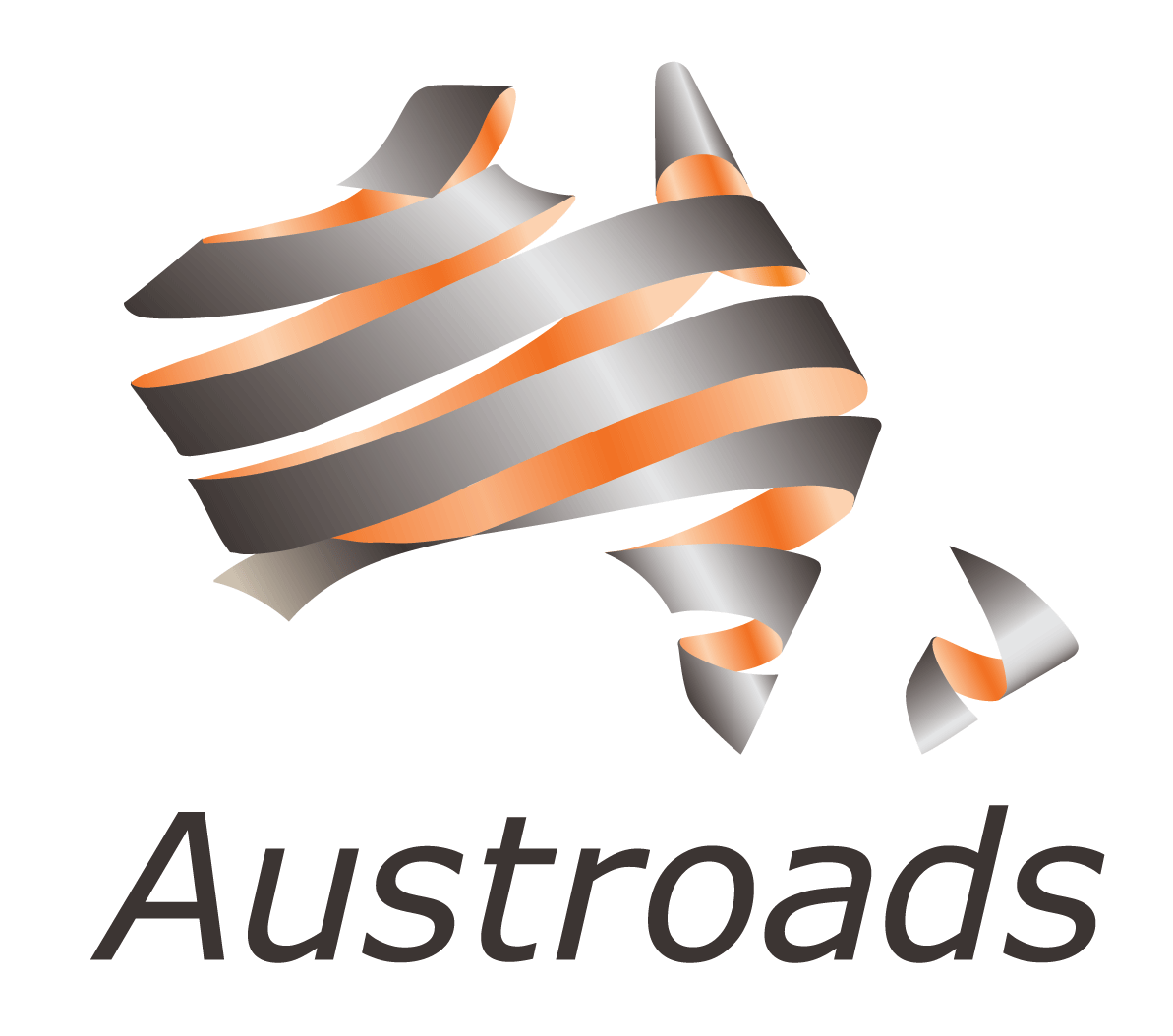 Australian / New Zealand StandardsAS/NZS 2341.4: 	Methods of testing bitumen and related roadmaking products: determination of dynamic viscosity by rotational viscometerAS 2341.18: 	Methods of testing bitumen and related roadmaking products: determination of softening point (ring and ball method)AS/NZS ISO 9001: 	Quality Management Systems: Requirements.AustroadsATM-101	Method of sampling polymer modified binders, polymers and crumb rubberATM-102	Protocol for handling modified binders in preparation for laboratory testingATM-103	Mass change or loss on heating of polymer modified binders after rolling thin film oven (RTFO) treatmentAGPT/T108	Segregation of polymer modified bindersATM-111	Handling viscosity of polymer modified binders (Brookfield Thermosel)ATM-112	Flash point of polymer modified bindersAGPT/T121	Shear properties of polymer modified binders (ARRB elastometer)ATM-122	Torsional recovery of polymer modified bindersAGPT/T125	Stress ratio of bituminous binders using the Dynamic Shear Rheometer (DSR)ATM-132	Compressive limit of polymer modified bindersAGPT/T142 	Rubber content of crumb rubber modified bitumen – Soxhlet methodAGPT/T143 	Particle size and properties of crumb rubberAGPT/T144 	Morphology of crumb rubber – bulk density testAGPT04F	Guide to Pavement Technology Part 4F: Bituminous BindersAP-G41-15	Bituminous Materials Safety GuideAP-C87-15	Austroads glossary of terms (2015 edition)Australian Flexible Pavement Association (AfPA)Advisory Note 7	Guide to the heating and storage of binders for sprayed sealing and asphalt manufacture.Field-produced crumb rubber modified binders:Those binders that are simple blends of bitumen and crumb rubber which are blended close to the application site and are used within a short time frame (in no case more than 2 hours travelling time from the blend site).Batch:The quantity of polymer modified binder stored in a single tank by the manufacturer at any particular time. The binder in the storage tank is deemed to be a new batch whenever new material is added to the storage tank.Sealing Class Binders:Table 8.1Asphalt Class Binders:Table 8.2Field-Produced Crumb Rubber Modified Binders:Table 8.3 Test methodClassBinder propertyS10ES15ES20ES25ES35ES9R(1)S15R(1,6)AS/NZS 2341.4 or ATM-111(2)Viscosity at 165 °C (Pa.s) max.(2)0.550.550.60.90.551.54.5(2)ATM-122Torsional recovery at 25 °C, 30 s (%)22–5032–6238–7055–8016–3215-4525–55AS 2341.18Softening point (°C)48–6455–7565–9582–10548–5650-6055–65AGPT/T125Stress ratio at 10 °C min.TBR(3)TBRTBRTBRTBRTBRTBRAGPT/T121Consistency 6% at 60 °C (Pa.s) min.(4)300400500900250400800AGPT/T121Stiffness at 15 °C (kPa) max.140140NA(5)NA180NA180AGPT/T121Stiffness at 25 °C (kPa) max.NANA3530NANANAATM-132Compressive limit at 70 °C, 2 kg (mm) min.NANANANANA0.10.2AGPT/T108Segregation (%) max.-8 to +8-8 to +8-8 to +8-8 to +8-8 to +8-8 to +8-8 to +8ATM-112Flash point (°C) min.250250250250250250250ATM-103Mass Change (%)-0.6 to +0.6 -0.6 to +0.6 -0.6 to +0.6 -0.6 to +0.6 -0.6 to +0.6 -0.6 to +0.6 -0.6 to +0.6 Test methodClassBinder
propertyA35PA20EA15EA10EA5EA18R(1)AS/NZS 2341.4 or ATM-111(2)Viscosity at 165 °C (Pa.s) max.(2)1.10.60.91.10.96.2ATM-122Torsional recovery at 25 °C, 30 s (%)6–3038–7055–8060–8625-4030-70AS 2341.18Softening point (°C)62–7465–9582–10588–11082-10562-80AGPT/T125Stress ratio at 10 °C min.TBR(3)TBRTBRTBRTBRTBRAGPT/T121Consistency 6% at 60 °C (Pa.s) min.(4)1000500900100025001000AGPT/T121Stiffness at 25 °C (kPa) max.120353030NANA(5)AGPT/T121Stiffness at 25 °C (kPa) min.NANANANA90NAATM-132Compressive limit at 70 °C, 2 kg (mm) min.NANANANANA0.1AGPT/T108Segregation (%) max.-8 to +8-8 to +8-8 to +8-8 to +8-8 to +8-8 to +8ATM-112Flash point (°C) min.250250250250250250ATM-103Mass Change (%)-0.6 to +0.6-0.6 to +0.6-0.6 to +0.6-0.6 to +0.6-0.6 to +0.6-0.6 to +0.6PropertyMethodS9RF(1,2)S15RF(1,2)S18RF(1,2)A27RF(3)Nominal rubber concentration (%)9151825–30Rubber content by analysis (%) min.AGPT/T14271316–Torsional recovery (%) min.ATM-122152530–Softening point (°C) min.AS 2341.18505562–Consistency 6% at 60 °C (Pa.s)(4)AGPT/T121ReportReportReport–TestMethodSize 16Size 30GradingAGPT/T143passing 2.36 mmAGPT/T143100100passing 1.18 mmAGPT/T14380 min.100passing 600 µmAGPT/T14310 max.60 min.passing 300 µm AGPT/T143–30 max.Particle length (mm) max.AGPT/T14333Bulk density (kg/m3)AGPT/T144ReportReportWater content (%) max.AGPT/T14311Foreign materials – metallic iron (%) max.AGPT/T1430.10.1Polymer Modified Binders:Table 9.1Field-Produced Crumb Rubber Modified Binders:Table 9.2 Binder propertyPolymer Modified Binders for Sprayed Sealing ApplicationsPolymer Modified Binders for Asphalt ApplicationsViscosity at 165 °C (Pa.s) Each batchEach batchTorsional recovery at 25 °C, 30 s (%)Each batchEach batchSoftening point (°C)Each batchEach batchStress ratio at 10 °CMonthlyMonthlyConsistency 6% at 60 °C (Pa.s)3-monthly(1)3-monthlyStiffness at 15 °C (kPa) or Stiffness at 25 °C (kPa)3-monthly(1)3-monthlyCompressive limit at 70 °C, 2 kg (mm)3-monthly3-monthlySegregation (%)3-monthly3-monthlyFlash point (°C)AnnuallyAnnuallyMass change (%)AnnuallyAnnuallyPropertyMinimum testing frequencyRubber content by analysis (%)WeeklyTorsional recovery (%)WeeklySoftening point (°C)WeeklyConsistency 6% at 60 °C (Pa.s)WeeklyParagraph Hold PointWitness PointRecord7.1 a)Test Results7.1 b)Delivery docketAmendment no.Clauses amendedActionDate-New specificationNewJanuary 20201Table 8.1: addition of properties for S9R grade; S45R renamed to S15R; change to the way segregation and mass loss limits are expressed.SubstitutionJune 20231Table 8.2: addition of properties for A18R and A5E grades; removal of A25E grade; modification of A35P properties to reflect changes in polymer sources; change to the way segregation and mass loss limits are expressed.SubstitutionJune 20231Table 8.3: addition of properties for S9RF grade.SubstitutionJune 20231Table 8.4: removal of properties for the maximum % of foreign materials other than iron.SubstitutionJune 2023KeyFormatChange in formatSubstitutionOld clause removed and replaced with new clauseNewInsertion of new clauseRemovedOld clauses removed